                  应 聘 人 员 登 记 表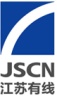                                               填表日期：姓名性别出生年月出生年月文化程度照片籍贯民族户口关系户口关系婚否照片身份证号码身份证号码党团照片家庭住址邮政编号照片家庭电话手机号码手机号码健康状况外语水平外语水平□六级以上 □六级 □四级 □四级以下□六级以上 □六级 □四级 □四级以下□六级以上 □六级 □四级 □四级以下□六级以上 □六级 □四级 □四级以下□六级以上 □六级 □四级 □四级以下□六级以上 □六级 □四级 □四级以下计算机水平□精通 □熟练 □了解□精通 □熟练 □了解家庭主要成员称谓姓名年龄年龄政治面貌政治面貌现在何处工作任何职现在何处工作任何职现在何处工作任何职家庭主要成员家庭主要成员家庭主要成员个人工作简历何时起至何时止何时起至何时止何时起至何时止何时起至何时止在何部门在何部门在何部门任何职任何职证明人个人工作简历个人工作简历个人工作简历教育经历(从大学开始)学校名称学校名称学校名称学校名称起止时间起止时间起止时间专业专业所获学历及学位教育经历(从大学开始)教育经历(从大学开始)教育经历(从大学开始)专业证书全称专业证书全称取得时间取得时间取得时间取得方式取得方式取得方式证书号证书号颁发机构应聘岗位应聘岗位